平成２９年５月１９日会員各位　千 葉 県 環 境 計 量 協 会会　長　　　      野口　康成教育・企画委員長  箭内　朋子平成２９年度 新任者教育セミナーのご案内拝啓新緑の候、会員各位におかれましてはますますご清栄のこととお慶び申し上げます。さて標記の件、昨年度と同様に(一社)日本環境測定分析協会関東支部との共催にて、入社後１～２年目の新任者向け教育セミナーを開催いたします。毎年、参加者には好評をいただいているセミナーです。　つきましては、多数の会員の方の出席をお願いいたしたく、下記のとおりご案内申し上げます。   なお、昨年より本セミナーは首都圏環協連（東京・千葉・埼玉・神奈川）の合同開催であるため、セミナー会場の都合により、席に限りがございます。早目の申込をお願い申し上げます。会員皆様のご理解とご協力のほどお願い申し上げます。また、本セミナーは（一社）日本環境測定分析協会関東支部との共催であるため、講習テキストは（一社）日本環境測定分析協会のテキストを使用致します。敬具記１．日　時　　平成２９年６月２１日（水）１０：００～１７：３０２．場　所　　（一社）日本環境測定分析協会　２F研修室　　　　　　　 〒134-0084 東京都江戸川区東葛西2-3-4Tel 03-3878-2811 　Fax 03-3878-2639３．講　師　　日環協関東支部インストラクター（３名）４．スケジュール　　　　　（１）受　     付　　　　　　　　　　 １０：００～１０：３０　　　　　（２）開 会 挨 拶　　　　　　　　　　 １０：３０～１０：４５　　　　　（３）講 義 1「労働安全衛生について」 １０：４５～１２：００　　　　　　　　　　　　　　昼　　食　　　　　  １２：００～１３：００　　　　　　　　講 義 ２「環境計量の仕事とは」　１３：００～１４：３０　　　　　　　　　　　　　　休　　憩　　　　　　　　講 義 ３「精度良い測定のために」１４：４５～１６：１５　　　　　（４）修 了 証 授 与　　　　　　　 　 １６：１５～１６：３０　　　　　（５）名刺交換会　 　　　　　　　 　　１６：３０～１７：３０５．申込要領　（１）別紙参加申込書にて千環協事務局宛にFAX　０４３－２３３－８９６０あるいは千環協ホームページの申込専用サイトhttp://www.senkankyo.jp/http://www.senkankyo.jp/cgi/06shin-nin/uketsuke.htmlにてお申込み下さい。＊尚、席に限りがございますので満席になり次第締め切らせて頂きます。　（２）参加費（テキスト代、昼食代を含む）として、１名３,０００円を当日会場にて徴収させていただきます。１社につき何名様でも申込可能です。おつりのいらないようにお願いいたします。　（３）講義終了後、軽食を用意しての名刺交換会を行いますので、各自名刺の準備をお願いします。　（４）申込締切　６月１４日　水曜日　　　　　　　　　　　　　　　（きりとり線）平成２９年　　　月　　　日千葉県環境計量協会　主催（一社）日本環境分析測定協会関東支部共催　　　　平成２９年度　新任者教育セミナー　参加申込書千環協事務局御中　 　FAX：０４３－２３３－８９６０　　　　　　参加者氏名は修了証に記載しますので、正確な宛名（漢字）を記載願います。　(一社)日本環境測定分析協会に関する詳細は下記を参照してください。　                      URL : http://www.jemca.or.jp以　上会　社　名会　社　名1氏　名（ふりがな）所属連絡先2氏　名（ふりがな）所属連絡先3氏　名（ふりがな）所属連絡先4氏　名（ふりがな）所属連絡先5氏　名（ふりがな）所属連絡先日環協ビルまでの周辺地図・アクセス
〒134-0084 東京都江戸川区東葛西2-3-4
TEL：(03)3878-2811　 FAX：(03)3878-2639 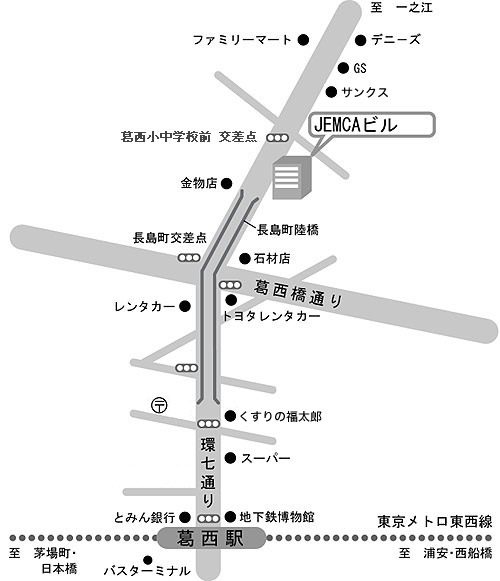 